Clinical Complexity and Impact of the ABC (Atrial fibrillation Better Care) Pathway in Patients with Atrial Fibrillation: A report from the ESC-EHRA EURObservational Research Programme in AF General Long-Term RegistryBrief Title: Clinical Complexity in AF PatientsAdditional File 1Table S1: Items Included into the Frailty IndexTable S2: Baseline Characteristics of the CohortLegend: AF: Atrial Fibrillation; BMI: Body Mass Index; CKD: Chronic Kidney Disease; COPD: Chronic Obstructive Pulmonary Disease; DBP: Diastolic Blood Pressure; LVEF: Left Ventricular Ejection Fraction; IQR: Interquartile Range; PAD: Peripheral Artery Disease; SBP: Systolic Blood Pressure; TE: ThromboembolismTable S3 - Cox Regression for the risk of major outcomes according to clinical complexity and subgroupsLegend: aHR= Adjusted Hazard Ratio. CI= Confidence Intervals. MACEs= Major Adverse Cardiovascular Events. *adjusted for: age, sex, hypertension, congestive heart failure, coronary artery disease, previous thromboembolism, peripheral artery disease, type of AF, use of anticoagulant. †As compared with robust.Table S4: Baseline characteristics according to cluster allocationLegend: AF: Atrial Fibrillation; BMI: Body Mass Index; CKD: Chronic Kidney Disease; COPD: Chronic Obstructive Pulmonary Disease; DBP: Diastolic Blood Pressure; IQR: Interquartile Range; PAD: Peripheral Artery Disease; SBP: Systolic Blood Pressure; TE: ThromboembolismFigure S1 - Kaplan Meier Curves for the risk of MACE according to cluster analysis.Legend: p-value for log-rank test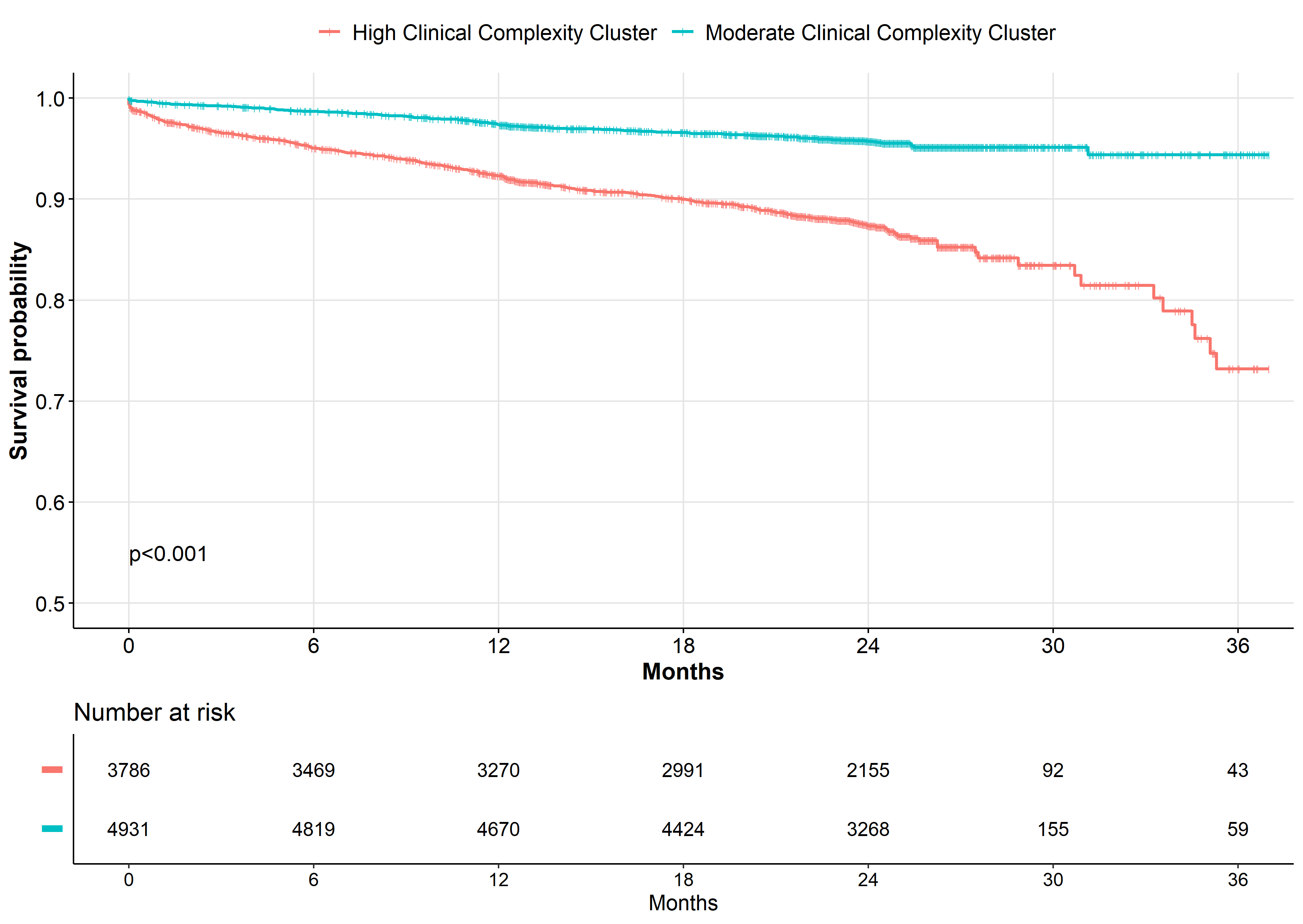 Figure S2 - Kaplan Meier Curves for the risk of composite outcome according to cluster analysis.Legend: p-value for log-rank test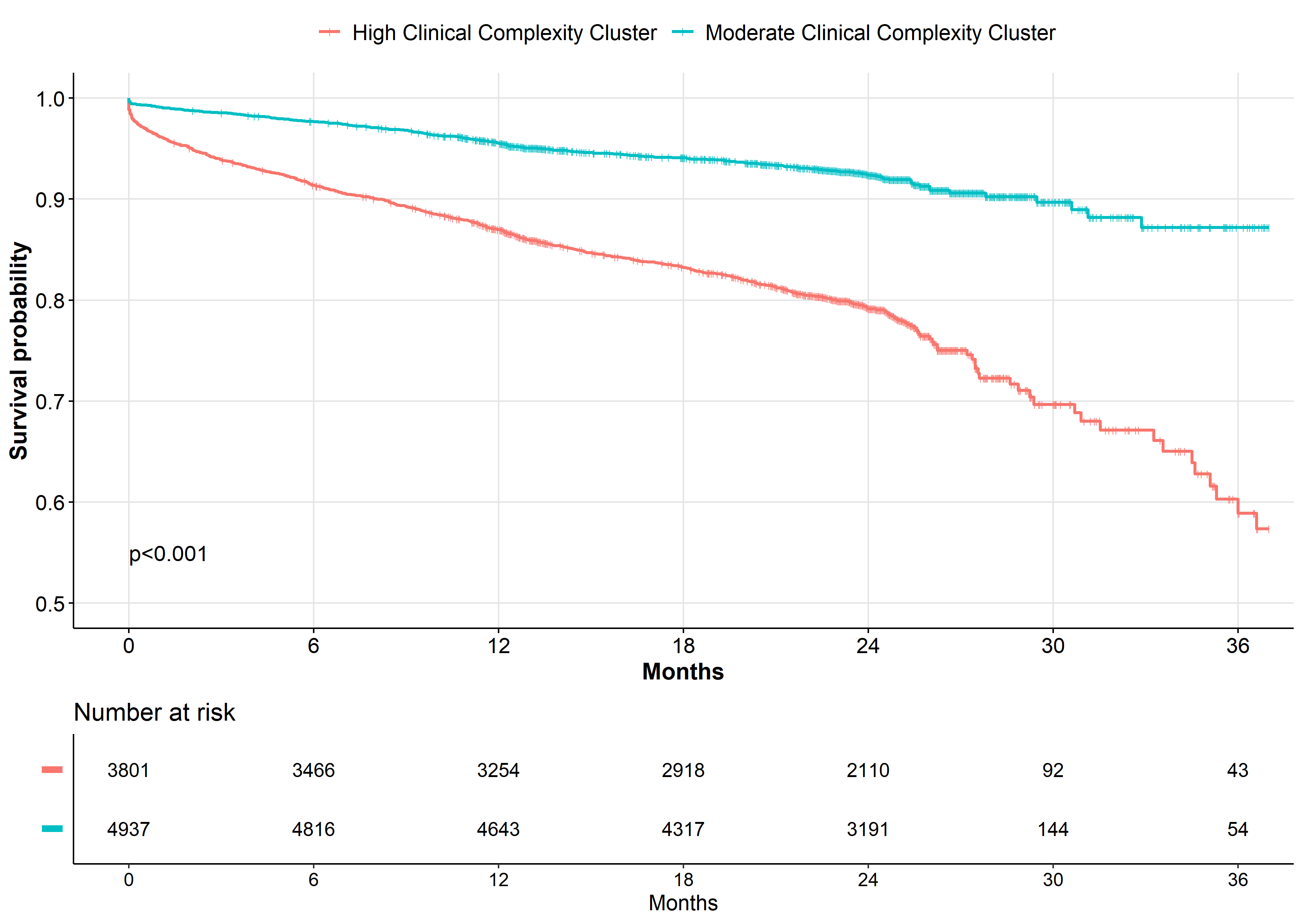 Figure S3 – Delay of Event analysis for MACE, ABC adherent vs. non-adherent in cluster 1 subgroupLegend: DoE=Delay of Event. Figures reported are estimates [95% Confidence Intervals]. 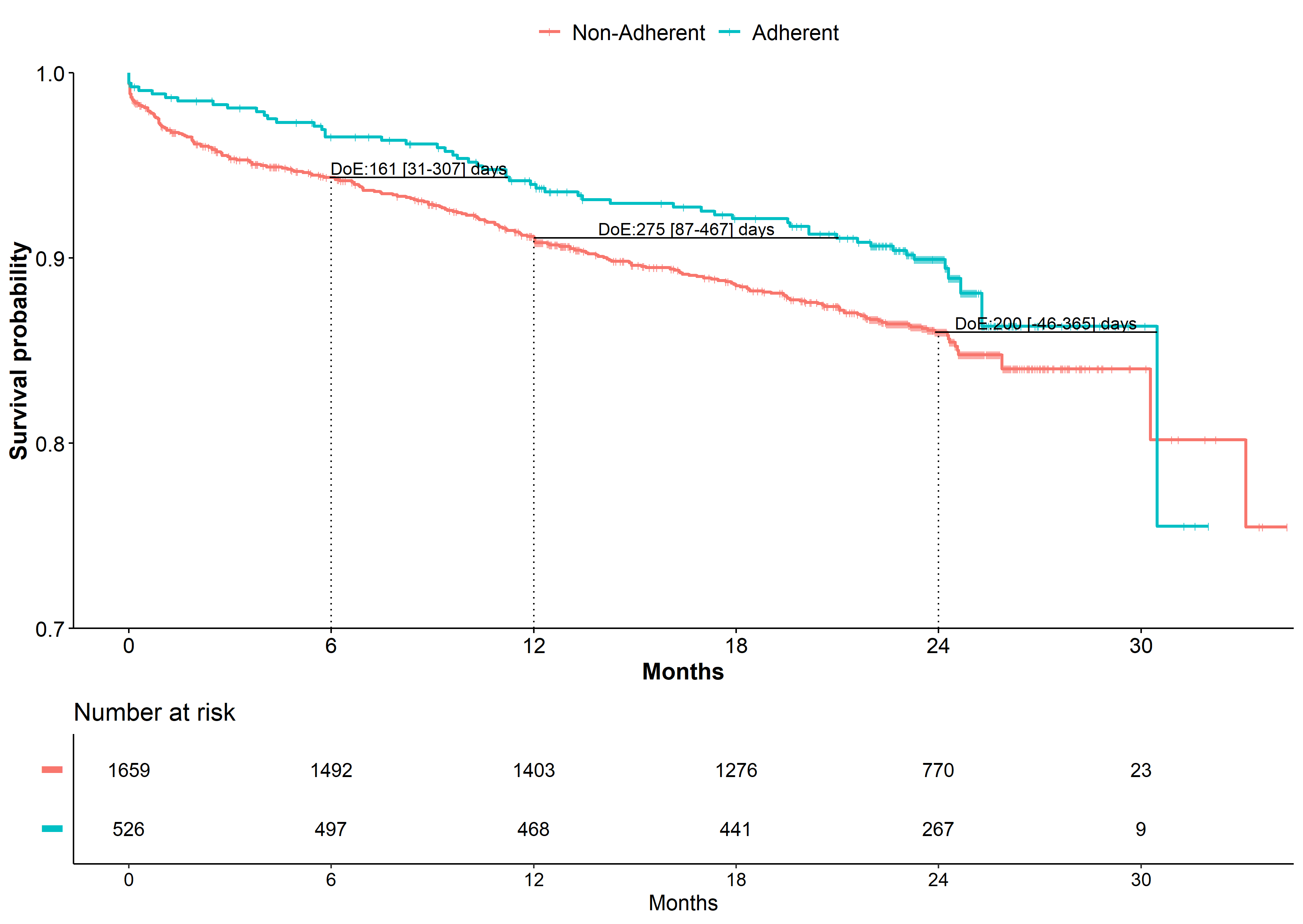 Figure S4 – Delay of Event analysis for Composite Outcome, ABC adherent vs. non-adherent in cluster 1 subgroupLegend: DoE=Delay of Event. Figures reported are estimates [95% Confidence Intervals]. 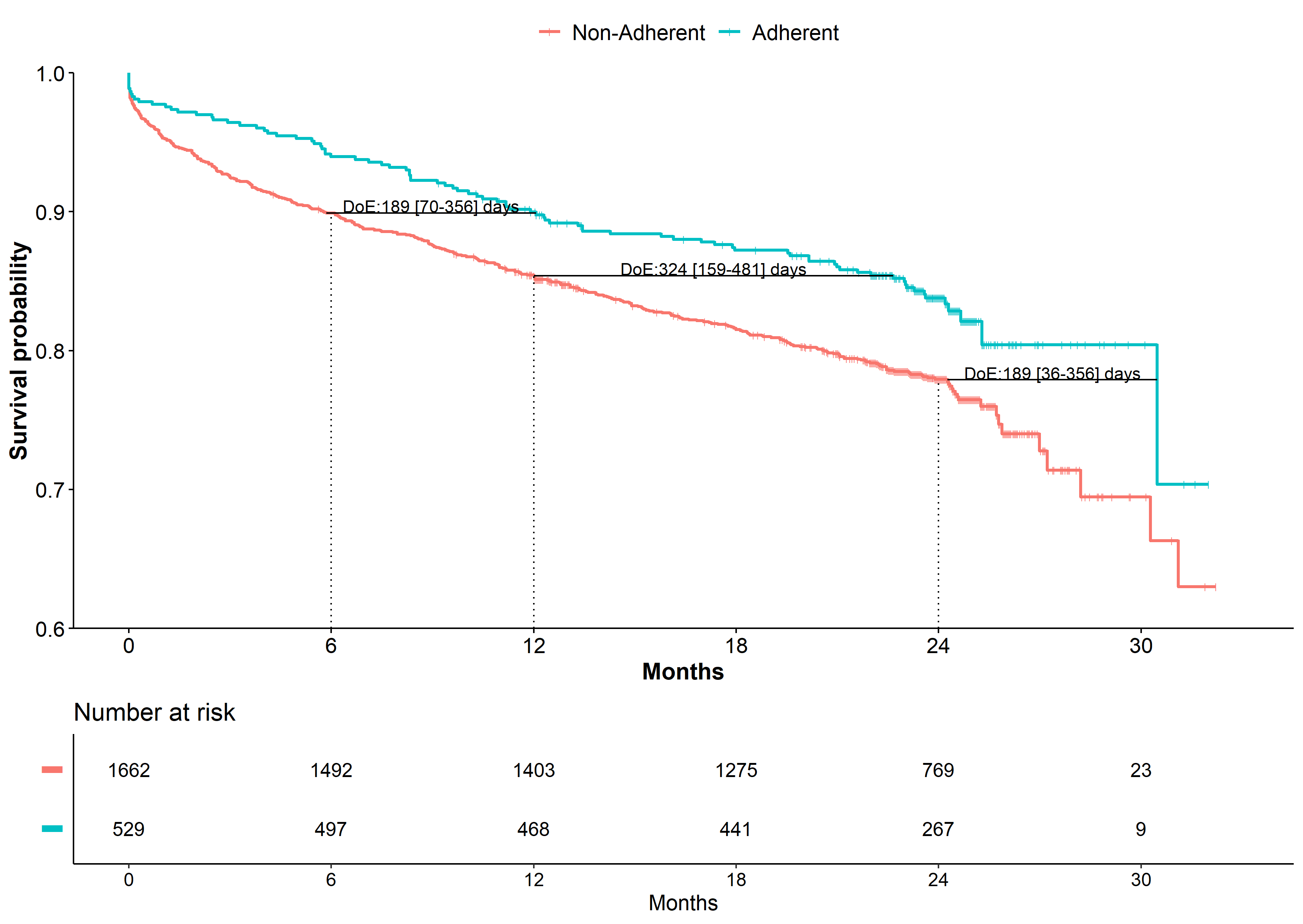 Supplementary TablesPage 2Supplementary FiguresPage 11AppendixPage 151. Biological Parameters DomainDEFINITIONDEFICITVALUESystolic Blood Pressure≥140 mmHg1Diastolic Blood Pressure≥90 mmHg1Heart Rate≥110 bpm1Body Mass Index<18.5 kg/m225.0-29.9 kg/m2≥30.0 kg/m210.512. Comorbidities DomainHypertensionPresent1Diabetes MellitusPresent1Lipid DisorderPresent1Coronary Artery DiseasePresent1Heart FailurePresent1Valvular DiseasePresent1CardiomyopathyPresent1Pulmonary Arterial HypertensionPresent1Peripheral Artery DiseasePresent1Previous Thromboembolic EventsPresent1Previous Hemorrhagic EventsPresent1HyperthyroidismPresent1HypothyroidismPresent1Chronic Kidney DiseasePresent1Liver DiseasePresent1Chronic Obstructive Pulmonary DiseasePresent1Obstructive Sleep Apnoea Syndrome Present1DementiaPresent1History of AnaemiaPresent1MalignancyPresent13. Symptoms DomainPalpitationsPresent1SyncopePresent1Shortness of BreathPresent1Chest PainPresent1General not-Well BeingPresent1DizzinessPresent1FatiguePresent1FearPresent1Other SymptomsPresent14. Function/Autonomy Domain (EQ-5D-5L Questionnaire)MobilityNo ProblemsSlight ProblemsModerate ProblemsSevere ProblemsUnable to Walk00.250.50.751Self-CareNo ProblemsSlight ProblemsModerate ProblemsSevere ProblemsUnable to Wash/Dress00.250.50.751Usual ActivitiesNo ProblemsSlight ProblemsModerate ProblemsSevere ProblemsUnable to Usual Activities00.250.50.751Pain/DiscomfortNo Pain/DiscomfortSlight Pain/DiscomfortModerate Pain/DiscomfortSevere Pain/DiscomfortExtreme Pain/Discomfort00.250.50.751Anxiety/DepressionNoneSlight Anxious/DepressedModerate Anxious/DepressedSeverely Anxious/DepressedExtremely Anxious/Depressed00.250.50.7515. Biomarkers DomainCreatinine Clearance (CKD-EPI)<60 mL/min1Haemoglobin<13 mg/dL for males<12 mg/dL for females1VariablesTotal
N=9966Non Clinically Complex 
N=1677Clinically Complex N=8289FrailtyN=2108Multimorbidity 
N=7894Polypharmacy
N=5366Socio-Demographic CharacteristicsSocio-Demographic CharacteristicsAge, years median [IQR]71 [62-77]63 [53-72]72 [64-78]73 [66-79]72 [64-78]72 [65-78]Female, n (%)	4004 (40.2)549 (32.7)3455 (41.7)1038 (49.2)3301 (41.8)2285 (42.6)European Region, n (%)Northern EuropeWestern EuropeEastern EuropeSouthern Europe
1331 (13.4)
3242 (32.5)
1643 (16.5)
3750 (37.6)
412 (24.6)
553 (33.0)
141 (8.4)
571 (34.0)
919 (11.1)
2689 (32.4)
1502 (18.1)
3179 (38.4)
191 (9.1)
481 (22.8)
593 (28.1)
843 (40.0)
827 (10.5)
2567 (32.5)
1447 (18.3)
3053 (38.7)
546 (10.2)
1631 (30.4)
1008 (18.8)
2181 (40.6)Clinical Characteristics and ComorbiditiesClinical Characteristics and ComorbiditiesSite of Inclusion, n (%)Outpatient Facility Hospital
4785 (48.0)
5181 (52.0)
935 (55.8)
742 (44.2)
3850 (46.4)
4439 (53.6)
632 (30.0)
1476 (70.0)
3664 (46.4)
4230 (53.6)
2208 (41.1)
3158 (58.8)Reason for Admission, n (%)Other than AF AF
3360 (33.7)
6606 (66.3)
172 (10.3)
1505 (89.7)
3188 (38.5)
5101 (61.5)
1015 (48.1)
1093 (51.9)
3114 (39.4)
4780 (60.6)
2356 (43.9)
3010 (56.1)BMI, kg/m2 median [IQR]27.5 [24.8-31.1]26.7 [24.4-30.1]27.7 [24.8-31.2]28.8 [25.5-32.7]27.7 [24.8-31.2]28.0 [25.2-31.6]SBP, mmHg median [IQR]130 [120-142]130 [120-140]130 [120-144]140 [120-150]130 [120-144]130 [120-145]DBP, mmHg median [IQR]80 [70-87]80 [70-86]80 [70-88]80 [70-90]80 [70-87]80 [70-87]LVEF, % median [IQR]55 [45-61]60 [55-64]55 [45-60]50 [39-60]55 [45-60]53 [40-60]Type of AF, n (%) First DiagnosedParoxysmal
Persistent
Long-Standing Persistent
Permanent
Unknown
1583 (15.9)
2612 (26.2)
1962 (19.7)
429 (4.3)
3220 (32.3)157 (1.6)
379 (22.6)602 (35.9)373 (22.2)49 (2.9)230 (13.7)44 (2.6)
1204 (14.5)2010 (24.3)1589 (19.2)380 (4.6)2990 (36.1)113 (1.4)
315 (15.0)485 (24.0)384 (18.2)110 (5.2)794 (37.7)18 (0.9)
1120 (14.2)1904 (24.1)1488 (18.9)361 (4.6)2912 (36.9)107 (1.4)
749 (14.0)1254 (23.4)997 (18.6)246 (4.6)2055 (38.3)65 (1.2)Heart Failure, n (%)3793 (38.1)35 (2.1)3758 (45.3)1539 (73.0) 3726 (47.2) 2721 (50.7)Coronary Artery Disease, n (%)2773 (27.8)31 (1.8)2742 (33.1)992 (47.1) 2709 (34.3) 2093 (39.0)Hypertension, n (%)6168 (61.9)349 (20.8)5819 (70.2)1701 (80.7) 5684 (72.0) 3870 (72.1)Diabetes Mellitus, n (%)2277 (22.8)34 (2.0)2243 (27.1)914 (43.4) 2225 (28.2)1858 (34.6)Lipid Disorder, n (%)3970 (39.8)132 (7.9)3838 (46.3)1212 (57.5) 3804 (48.2)2679 (49.9)Previous TE Events, n (%)1150 (11.5)83 (4.9)1067 (12.9)398 (18.9) 1041 (13.2)714 (13.3)Previous Hemorrhagic Events, n (%)527 (5.3)48 (2.9)479 (5.8)214 (10.2)466 (5.9)333 (6.2)PAD, n (%)792 (7.9)11 (0.7)781 (9.4)378 (17.9) 780 (9.9)570 (10.6)CKD, n (%)1194 (12.0)11 (0.7)1183 (14.4)649 (30.9)1179 (15.0)889 (16.7)COPD, n (%)889 (8.9)21 (1.3)868 (10.5)395 (18.7)865 (11.0)655 (12.2)Anaemia, n (%)521 (5.2)4 (0.2)517 (6.2)327 (15.5)515 (6.5)350 (6.5)Dementia, n (%)110 (1.1)1 (0.1)109 (1.3)68 (3.2)109 (1.4)66 (1.2)Malignancy, n (%)741 (7.4)36 (2.2)705 (8.5)230 (10.9)700 (8.8)405 (7.6)CHA2DS2-VASc, median [IQR]3 [2-4]1 [0-2]3 [2-5]4 [3-5]4 [2-5]4 [3-5]High TE Risk, n (%)7490 (75.2)514 (30.7)6976 (84.2)1994 (94.6)6777 (85.9)4713 (87.9)HAS-BLED, Median [IQR]1 [1-2]1 [0-1]2 [1-2]2 [1-3]2 [1-2]2 [1-2]High Bleeding Risk, n (%)1723 (17.3)53 (3.2)1670 (20.1)750 (35.6)1637 (20.7)1210 (22.5)ABC Criteria (n=6091)ABC compliant, n (%)1856 (30.5)461 (35.3)1395 (29.2)143 (12.2)1299 (28.6)931 (31.7)Number of ABC criteria fulfilled, n (%) 0
1
2
3

133 (2.2)
1139 (18.7)
2963 (48.6)
1856 (30.5)

18 (1.4)
210 (16.1)
617 (47.2)
461 (35.3)

115 (2.4)
929 (19.4)
2346 (49.0)
1395 (29.2)

80 (6.8)
394 (33.5)
558 (47.5)
143 (12.2)

108 (2.4)
880 (19.4)
2248 (49.6)
1299 (28.7)
50 (1.7)
497 (16.9)
1456 (49.6)
931 (31.7)‘A’ criterion adherent, n (%)4624 (75.9)808 (61.9)3816 (79.7)890 (75.7) 3634 (80.1)2500 (85.2)‘B’ criterion adherent, n (%)4890 (80.3)1100 (84.2)3790 (79.2)681 (58.0)3600 (79.4)2283 (77.8)‘C’ criterion adherent, n (%)3119 (51.2)919 (70.4)2200 (46.0)368 (31.3)2039 (45.0)1419 (48.4)Clinically Complex N=8289Frailty
N=2108Multimorbidity
N=7894Polypharmacy
N=5366All-Cause Death, n (%)848 (10.2)350 (16.6)829 (10.5)592 (11.0)aHR [95% CI]*1.97 [1.40-2.76]3.10 [2.23-4.29]†1.69 [1.26-2.27]1.23 [1.05-1.44]MACEs, n (%)840 (10.1)348 (16.5)824 (10.4)637 (11.9)aHR [95% CI]*1.49 [1.07-2.06]2.49 [1.77-3.50]†1.53 [1.13-2.08]1.42 [1.18-1.70]Composite Outcome, n (%)1311 (15.8)522 (24.8)1278 (16.2)939 (17.5)aHR [95% CI]*1.76 [1.36-2.28]2.95 [2.27-3.83]†1.60 [1.27-2.02]1.25 [1.10-1.44]VariablesHigh Clinical Complexity ClusterN= 4437Moderate Clinical Complexity Cluster 
N= 5529PCluster VariablesFrailty Status, n (%)Robust
Pre-Frail
Frail
2 (0.0)
2428 (54.7)
2007 (45.2)
1905 (34.5)
3523 (63.7)
101 (1.8)<0.001Frailty Index, median [IQR]0.24 [0.20-0.29]0.12 [0.09-0.16]<0.001Multimorbidity, n (%)4417 (99.5)3477 (62.9)<0.001Number of comorbidities, median [IQR]5 [4-6]2 [1-3]Polypharmacy, n (%)3693 (83.2)1673 (30.3)<0.001Number of drugs, median [IQR]6 [5-7]4 [3-5]<0.001Socio-Demographic CharacteristicsAge, years median [IQR]74 [67-79]67 [59-75]<0.001Female, n (%)	1979 (44.6)2025 (36.6)<0.001European Region, n (%)Northern EuropeWestern EuropeEastern EuropeSouthern Europe
373 (8.4)
1337 (30.1)
985 (22.2)
1742 (39.3)
958 (17.3)
1905 (34.5)
658 (11.9)
2008 (36.3)<0.001Clinical Characteristics and ComorbiditiesClinical Characteristics and ComorbiditiesSite of Inclusion, n (%)Outpatient Facility Hospital
1708 (38.5)
2729 (61.5)
3077 (55.7)
2452 (44.3)<0.001Reason for Admission, n (%)Other than AF AF
2184 (49.2)
2253 (50.8)
1176 (21.3)
4353 (78.7)<0.001BMI, kg/m2 median [IQR]28.1 [25.2-31.8]27.1 [24.5-30.4]<0.001SBP, mmHg median [IQR]130 [120-145]130 [120-140]<0.001DBP, mmHg median [IQR]80 [70-89]80 [70-86]0.051LVEF, % median [IQR]51 [40-60]59 [50-63]<0.001Type of AF, n (%) First DiagnosedParoxysmal
Persistent
Long-Standing Persistent
Permanent
Unknown
576 (13.0)974 (22.0)736 (16.6)211 (4.8)1888 (42.6)51 (1.1)
1007 (18.2)1638 (29.6)1226 (22.2)218 (3.9)1332 (24.1)106 (1.9)<0.001Heart Failure, n (%)2833 (63.8)960 (17.4)<0.001Coronary Artery Disease, n (%)2048 (46.2)725 (13.1)<0.001Hypertension, n (%)3492 (78.7)2676 (48.4)<0.001Diabetes Mellitus, n (%)1766 (39.8)511 (9.2)<0.001Lipid Disorder, n (%)2525 (56.9)1445 (26.1)<0.001Previous TE Events, n (%)698 (15.7)452 (8.2)<0.001Previous Hemorrhagic Events, n (%)352 (7.9)175 (3.2)<0.001PAD, n (%)661 (14.9)131 (2.4)<0.001CKD, n (%)1017 (23.1)177 (3.0)<0.001COPD, n (%)679 (15.3)210 (3.8)<0.001Anaemia, n (%)460 (10.4)61 (1.1)<0.001Dementia, n (%)97 (2.2)13 (0.2)<0.001Malignancy, n (%)469 (10.6)272 (4.9)<0.001CHA2DS2-VASc, median [IQR]4 [3-5]2 [1-3]<0.001High TE Risk, n (%)4246 (95.8)3244 (58.7)<0.001HAS-BLED, Median [IQR]2 [1-3]1 [1-2]<0.001High Bleeding Risk, n (%)1304 (29.4)419 (7.6)<0.001ABC Criteria (n=6091)ABC compliant, n (%)560 (23.4)1296 (35.1)<0.001Number of ABC criteria fulfilled, n (%) 0
1
2
3
76 (3.2)
558 (23.3)
1204 (50.2)
560 (23.4)
57 (1.5)
581 (15.7)
1759 (47.6)
1296 (35.1)<0.001‘A’ criterion adherent, n (%)1928 (80.4)2696 (73.0)<0.001‘B’ criterion adherent, n (%)1774 (74.0)3116 (84.4)<0.001‘C’ criterion adherent, n (%)944 (39.4)2175 (58.9)<0.001